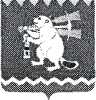 Территориальный орган местного самоуправления поселка БуланашР  А  С  П  О  Р  Я  Ж  Е  Н И  Еот  24.06.2019	        № 30О проведении ежегодного летнего конкурса по благоустройству поселка Буланаш»В целях выполнения  плана мероприятий на 2019 год по выполнению Мероприятий  охраны окружающей среды, Подпрограммы «Обеспечение рационального, безопасного природопользования и обеспечение экологической безопасности территории» муниципальной программы «Развитие дорожного хозяйства, благоустройства и обеспечение экологической безопасности Артемовского городского округа до 2022 года», утвержденной постановлением Администрации Артемовского городского округа от 09.10.2017 № 1104-ПА,  в части экологического образования и воспитания, привлечения жителей к решению вопросов благоустройства на территории поселка Буланаш:1. Провести на территории поселка Буланаш с 05.06.2019 по 15.08.2019 ежегодный летний конкурс по благоустройству поселка Буланаш.2. Утвердить Положение о проведении ежегодного летнего конкурса  по благоустройству поселка Буланаш (Приложение).3. Информацию о проведении конкурса разместить на официальном сайте Территориального органа местного самоуправления поселка Буланаш в информационно-телекоммуникационной сети «Интернет». 4. Контроль за исполнением распоряжения оставляю за собой.Председатель                                                                                            Л.И. ВандышеваПриложениек распоряжениюТерриториального органаместного самоуправленияпоселка Буланашот ___________ № ______ПОЛОЖЕНИЕо проведении ежегодного летнего конкурса по  благоустройству поселка БуланашЦель: Привлечение жителей к решению вопросов благоустройства на территории посёлка Буланаш, озеленение прилегающих территорий жилых многоквартирных и частных домов, учреждений и предприятий.Участники конкурса: общественные организации посёлка Буланаш, жители частного сектора и территории многоэтажной посёлка Буланаш.Период проведения конкурса: 05.06.2019 – 15.08.2019.Организаторы конкурса: МКУ  АГО «Жилкомстрой»; Территориальный орган местного самоуправления поселка Буланаш, Совет ТОС поселка Буланаш, Советы микрорайонов.Номинации конкурса:- Дом образцового содержания;- Лучшая улица частного сектора;- Лучшая детская площадка частного сектора;- Лучшая детская площадка многоэтажной застройки;- Лучшая частная усадьба частного сектора;- Подъезд образцового содержания;- Лучший балкон/лоджия»;- Лучший цветник/клумба;- Лучший палисадник частного дома.Основные мероприятия конкурса:- Разъяснительная работа среди жителей посёлка Буланаш, апрель-май.- Проведение праздничного мероприятия, посвященного профессиональному празднику Дню дворника 05.06.2019.- Подготовка цветников и палисадников по месту жительства граждан.- Приём заявлений от участников конкурса в приёмной ТОМС пос.Буланаш, до 29.07.2019.- Подведение итогов конкурса, работа конкурсных комиссий с 01.08.2019 по 09.08.2019.- Привлечение средств массовой информации Артёмовского городского округа в качестве информационных партнёров, в течение всего периода акции.Награждение: Каждый участник конкурса, чей объект войдёт в число победителей получает памятную табличку, благодарственное письмо и подарочный сертификат.